Меры по предупреждению терактов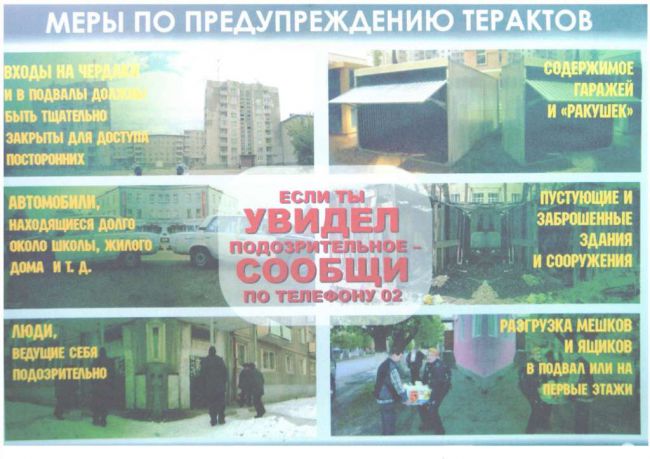 